https://title2.ed.gov/Secured/DataCollection/Institution/PrintReport...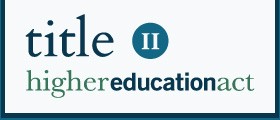 Login WebinarsTechnical Assistance User Manuals VIEW TITLE II REPORTS SUBMIT REPORTSAbout Title II| Contacts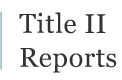 University of Arizona Alternative, IHE-based ProgramComplete Report Card2016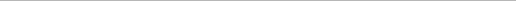 AY 2014-15Institution InformationName of IInstiitutiion:: IInstiitutiion/Program Type:: Academiic Year:: State:: Address::Contact Name:: Phone:: Emaiill::University of Arizona Alternative, IHE-based 2014-15Arizona College of Education PO Box 210069 Tucson, AZ, 85721Dr. Renee Clift 520-621-1573 rtclift@email.arizona.eduIIs your iinstiitutiion a member of an HEA Tiitlle IIII Teacher Qualliity Partnershiip (TQP) grant awarded by the U..S.. Department of Educatiion? (http:://www2..ed..gov /about/offices/lliist/oiiii/tqp/iindex..htmll)NoIIf yes,, proviide the follllowiing::Award year::Grantee name::Projject name::Grant number::Liist partner diistriicts/LEAs:: Liist other partners:: Projject Type::Section I.a Program InformationLiist each teacher preparatiion program iinclluded iin your allternatiive,, iihe-based route.. IIndiicate iif your program or programs partiiciipate iin a Teacher Qualliity Partnershiip Grant awarded by the U..S.. Department of Educatiion as descriibed at http:://www2..ed..gov/about/offices/lliist/oiiii/tqp/iindex..htmll..Section I.b AdmissionsIIndiicate when students are formalllly admiitted iinto your iiniitiiall teacher certiificatiion program:: Postgraduate Does your iiniitiiall teacher certiificatiion program condiitiionalllly admiit students? NoProviide a lliink to your websiite where addiitiionall iinformatiion about admiissiions requiirements can be found:: http://www.coe.arizona.edu/dps/applyof 114/26/16, 12:50 PMPllease proviide any addiitiionall comments about or exceptiions to the admiissiions iinformatiion proviided above::https://title2.ed.gov/Secured/DataCollection/Institution/PrintReport... Section I.b Undergraduate RequirementsPllease proviide the follllowiing iinformatiion about your teacher preparatiion program''s entry and exiit requiirements.. (§205(a)(1)(C)(ii))Are there iiniitiiall teacher certiificatiion programs at the undergraduate llevell? NoIIf yes,, for each ellement lliisted bellow,, iindiicate iif iit iis requiired for admiissiion iinto or exiit from any of your teacher preparatiion program(s) at the Undergraduate llevell..What iis the miiniimum GPA requiired for admiissiion iinto the program?What was the mediian GPA of iindiiviidualls accepted iinto the program iin academiic year 2014-15 What iis the miiniimum GPA requiired for complletiing the program?What was the mediian GPA of iindiiviidualls complletiing the program iin academiic year 2014-15 Pllease proviide any addiitiionall comments about the iinformatiion proviided above::Section I.b Postgraduate RequirementsPllease proviide the follllowiing iinformatiion about your teacher preparatiion program''s entry and exiit requiirements.. (§205(a)(1)(C)(ii)) Are there iiniitiiall teacher certiificatiion programs at the postgraduate llevell?YesIIf yes,, for each ellement lliisted bellow,, iindiicate iif iit iis requiired for admiissiion iinto or exiit from any of your teacher preparatiion program(s) at the Postgraduate llevell..of 114/26/16, 12:50 PMof 114/26/16, 12:50 PMOther Data not reported Data not reportedhttps://title2.ed.gov/Secured/DataCollection/Institution/PrintReport...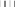 What iis the miiniimum GPA requiired for admiissiion iinto the program?3What was the mediian GPA of iindiiviidualls accepted iinto the program iin academiic year 2014-15 3What iis the miiniimum GPA requiired for complletiing the program?3What was the mediian GPA of iindiiviidualls complletiing the program iin academiic year 2014-153Pllease proviide any addiitiionall comments about the iinformatiion proviided above::Section I.c EnrollmentProviide the number of students iin the teacher preparatiion program iin the follllowiing categoriies.. Note that you must report on the number of students by ethniiciity and race separatelly.. IIndiiviidualls who are non-Hiispaniic/Latiino wiillll be reported iin one of the race categoriies.. Allso note that iindiiviidualls can bellong to one or more raciiall groups,, so the sum of the members of each raciiall category may not necessariilly add up to the totall number of students enrolllled..For the purpose of Tiitlle IIII reportiing,, an enrolllled student iis defined as a student who has been admiitted to a teacher preparatiion program,, but who has not complleted the program duriing the academiic year beiing reported.. An iindiiviiduall who complleted the program duriing the academiic year beiing reported iis counted as a program complleter and not an enrolllled student..Additional guidance on reporting race and ethnicity data.Section I.d Supervised Clinical ExperienceProviide the follllowiing iinformatiion about superviised clliiniicall experiience iin 2014-15..Pllease proviide any addiitiionall iinformatiion about or descriiptiions of the superviised clliiniicall experiiences::Section I.e Teachers Prepared by Subject AreaPllease proviide the number of teachers prepared by subjject area for academiic year 2014-15.. For the purposes of thiis sectiion,, number prepared means the number of program complleters.. "Subjject area" refers to the subjject area(s) an iindiiviiduall has been prepared to teach.. An iindiiviiduall can be counted iin more than one subjject area.. IIf no iindiiviidualls were prepared iin a partiicullar subjject area,, pllease lleave that cellll bllank.. (§205(b)(1)(H))Teacher Education - Elementary Educationhttps://title2.ed.gov/Secured/DataCollection/Institution/PrintReport...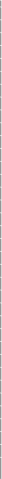 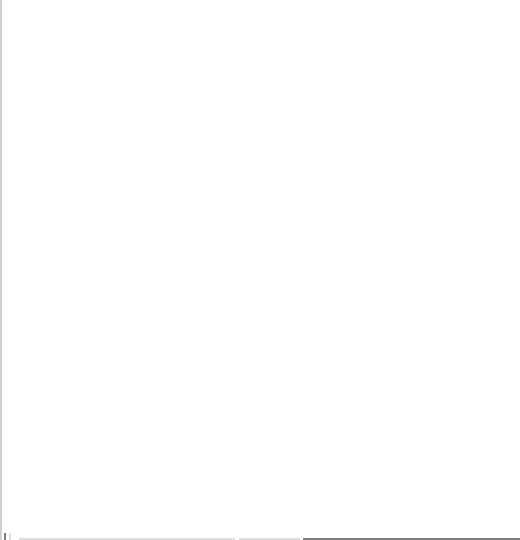 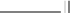 Teacher Education - Junior High/Intermediate/Middle School Education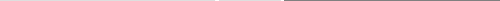 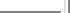 Teacher Education - Secondary Education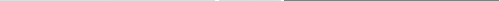 Teacher Education - Multiple LevelsTeacher Education - AgricultureTeacher Education - ArtTeacher Education - BusinessTeacher Education - English/Language ArtsTeacher Education - Foreign LanguageTeacher Education - HealthTeacher Education - Family and Consumer Sciences/Home EconomicsTeacher Education - Technology Teacher Education/Industrial ArtsTeacher Education - Mathematics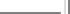 Teacher Education - MusicTeacher Education - Physical Education and CoachingTeacher Education - ReadingTeacher Education - Science Teacher Education/General Science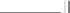 Teacher Education - Social Science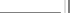 Teacher Education - Social StudiesTeacher Education - Technical EducationTeacher Education - Computer ScienceTeacher Education - BiologyTeacher Education - ChemistryTeacher Education - Drama and DanceTeacher Education - FrenchTeacher Education - GermanTeacher Education - HistoryTeacher Education - PhysicsTeacher Education - SpanishTeacher Education - SpeechTeacher Education - GeographyTeacher Education - LatinTeacher Education - PsychologyTeacher Education - Earth ScienceTeacher Education - English as a Second LanguageTeacher Education - Bilingual, Multilingual, and Multicultural Education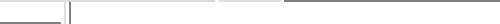 Education - Other Specify: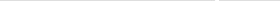 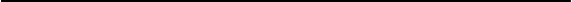 Section I.e Teachers Prepared by Academic MajorPllease proviide the number of teachers prepared by academiic majjor for academiic year 2014-15.. For the purposes of thiis sectiion,, number prepared means the number of program complleters.. "Academiic majjor" refers to the actuall majjor(s) decllared by the program complleter.. An iindiiviiduall can be counted iin more than one academiic majjor.. IIf no iindiiviidualls were prepared iin a partiicullar academiic majjor,, pllease lleave that cellll bllank.. (§205(b)(1)(H))of 114/26/16, 12:50 PMof 114/26/16, 12:50 PMTeacher Education - Foreign Languagehttps://title2.ed.gov/Secured/DataCollection/Institution/PrintReport...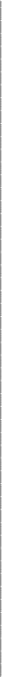 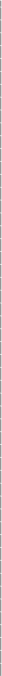 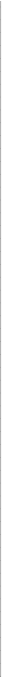 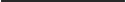 Teacher Education - HealthTeacher Education - Family and Consumer Sciences/Home Economics Teacher Education - Technology Teacher Education/Industrial Arts Teacher Education - MathematicsTeacher Education - MusicTeacher Education - Physical Education and CoachingTeacher Education - ReadingTeacher Education - ScienceTeacher Education - Social ScienceTeacher Education - Social StudiesTeacher Education - Technical EducationTeacher Education - Computer ScienceTeacher Education - BiologyTeacher Education - ChemistryTeacher Education - Drama and DanceTeacher Education - FrenchTeacher Education - GermanTeacher Education - HistoryTeacher Education - PhysicsTeacher Education - SpanishTeacher Education - SpeechTeacher Education - GeographyTeacher Education - LatinTeacher Education - PsychologyTeacher Education - Earth ScienceTeacher Education - English as a Second LanguageTeacher Education - Bilingual, Multilingual, and Multicultural Education Education - Curriculum and InstructionEducation - Social and Philosophical Foundations of EducationLiberal Arts/HumanitiesPsychologySocial SciencesAnthropologyEconomicsGeography and CartographyPolitical Science and GovernmentSociologyVisual and Performing ArtsHistoryForeign LanguagesFamily and Consumer Sciences/Human SciencesEnglish Language/LiteraturePhilosophy and Religious StudiesAgricultureCommunication or JournalismEngineeringBiologyMathematics and StatisticsPhysical SciencesAstronomy and AstrophysicsAtmospheric Sciences and MeteorologyChemistry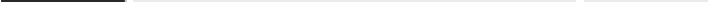 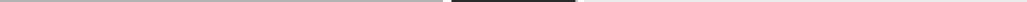 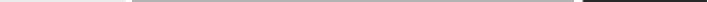 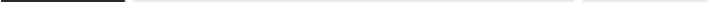 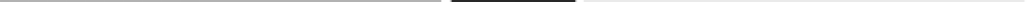 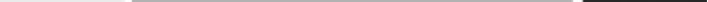 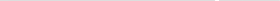 of 114/26/16, 12:50 PMGeological and Earth Sciences/Geoscienceshttps://title2.ed.gov/Secured/DataCollection/Institution/PrintReport...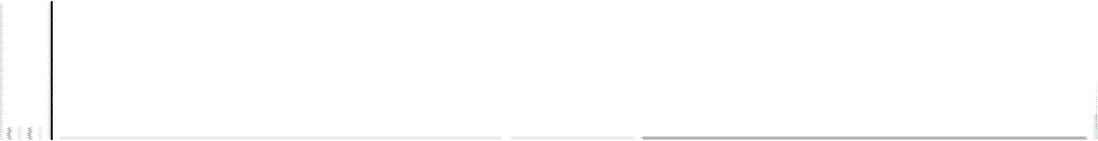 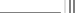 Physics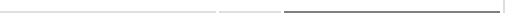 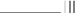 Business/Business Administration/AccountingComputer and Information Sciences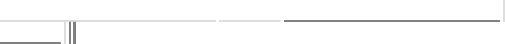 Other Specify: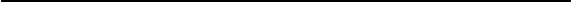 Section I.f Program CompletersProviide the totall number of teacher preparatiion program complleters iin each of the follllowiing academiic years:: 2014-15: 22013-14: 02012-13: 0Section II Annual Goals - MathematicsEach iinstiitutiion of hiigher educatiion (IIHE) that conducts a tradiitiionall teacher preparatiion program (iinclludiing programs that offer any ongoiing professiionall devellopment programs) or allternatiive route to state credentiiall program,, and that enrolllls students receiiviing Federall assiistance under thiis Act,, shallll set annuall quantiifiablle goalls for iincreasiing the number of prospectiive teachers traiined iin teacher shortage areas desiignated by the Secretary or by the state educatiionall agency,, iinclludiing mathematiics,, sciience,, speciiall educatiion,, and iinstructiion of lliimiited Englliish proficiient students.. (§205(a)(1)(A)(iiii),, §206(a))IInformatiion about teacher shortage areas can be found at http:://www2..ed..gov/about/offices/lliist/ope/poll/tsa..htmll..Pllease proviide the iinformatiion bellow about your program''s goalls to iincrease the number of prospectiive teachers iin mathematiics iin each of three academiicyears..Academiic year 2014-15Diid your program prepare teachers iin mathematiics iin 2014-15?NoHow many prospectiive teachers diid your program pllan to add iin mathematiics iin 2014-15?Diid your program meet the goall for prospectiive teachers set iin mathematiics iin 2014-15?Data not reportedDescriiptiion of strategiies used to achiieve goall,, iif applliicablle::Descriiptiion of steps to iimprove performance iin meetiing goall or llessons llearned iin meetiing goall,, iif applliicablle:: Proviide any addiitiionall comments,, exceptiions and expllanatiions bellow::Academiic year 2015-16IIs your program prepariing teachers iin mathematiics iin 2015-16?NoHow many prospectiive teachers diid your program pllan to add iin mathematiics iin 2015-16?Proviide any addiitiionall   comments,, exceptiions and expllanatiions bellow::Academiic year 2016-17Wiillll your program prepare teachers iin mathematiics iin 2016-17?NoHow many prospectiive teachers does your program pllan to add iin mathematiics iin 2016-17?Proviide any addiitiionall comments,, exceptiions and expllanatiions bellow::Section II Annual Goals - ScienceEach iinstiitutiion of hiigher educatiion (IIHE) that conducts a tradiitiionall teacher preparatiion program (iinclludiing programs that offer any ongoiing professiionall devellopment programs) or allternatiive route to state credentiiall program,, and that enrolllls students receiiviing Federall assiistance under thiis Act,, shallll set annuall quantiifiablle goalls for iincreasiing the number of prospectiive teachers traiined iin teacher shortage areas desiignated by the Secretary or by the state educatiionall agency,, iinclludiing mathematiics,, sciience,, speciiall educatiion,, and iinstructiion of lliimiited Englliish proficiient students.. (§205(a)(1)(A)(iiii),, §206(a))IInformatiion about teacher shortage areas can be found at http:://www2..ed..gov/about/offices/lliist/ope/poll/tsa..htmll..Pllease proviide the iinformatiion bellow about your program''s goalls to iincrease the number of prospectiive teachers iin sciience iin each of three academiicyears..Academiic year 2014-15Diid your program prepare teachers iin sciience iin 2014-15?Nohttps://title2.ed.gov/Secured/DataCollection/Institution/PrintReport...How many prospectiive teachers diid your program pllan to add iin sciience iin 2014-15? Diid your program meet the goall for prospectiive teachers set iin sciience iin 2014-15? Data not reportedDescriiptiion of strategiies used to achiieve goall,, iif applliicablle::Descriiptiion of steps to iimprove performance iin meetiing goall or llessons llearned iin meetiing goall,, iif applliicablle:: Proviide any addiitiionall comments,, exceptiions and expllanatiions bellow::Academiic year 2015-16IIs your program prepariing teachers iin sciience iin 2015-16?NoHow many prospectiive teachers diid your program pllan to add iin sciience iin 2015-16? Proviide any addiitiionall comments,, exceptiions and expllanatiions bellow::Academiic year 2016-17Wiillll your program prepare teachers iin sciience iin 2016-17?NoHow many prospectiive teachers does your program pllan to add iin sciience iin 2016-17?Proviide any addiitiionall comments,, exceptiions and expllanatiions bellow::Section II Annual Goals - Special EducationEach iinstiitutiion of hiigher educatiion (IIHE) that conducts a tradiitiionall teacher preparatiion program (iinclludiing programs that offer any ongoiing professiionall devellopment programs) or allternatiive route to state credentiiall program,, and that enrolllls students receiiviing Federall assiistance under thiis Act,, shallll set annuall quantiifiablle goalls for iincreasiing the number of prospectiive teachers traiined iin teacher shortage areas desiignated by the Secretary or by the state educatiionall agency,, iinclludiing mathematiics,, sciience,, speciiall educatiion,, and iinstructiion of lliimiited Englliish proficiient students.. (§205(a)(1)(A)(iiii),, §206(a))IInformatiion about teacher shortage areas can be found at http:://www2..ed..gov/about/offices/lliist/ope/poll/tsa..htmll..Pllease proviide the iinformatiion bellow about your program''s goalls to iincrease the number of prospectiive teachers iin speciiall educatiion iin each of threeacademiic years..Academiic year 2014-15Diid your program prepare teachers iin speciiall educatiion iin 2014- 15?YesHow many prospectiive teachers diid your program pllan to add iin speciiall educatiion iin 2014-15?2Diid your program meet the goall for prospectiive teachers set iin speciiall educatiion iin 2014-15?NoDescriiptiion of strategiies used to achiieve goall,, iif applliicablle::Descriiptiion of steps to iimprove performance iin meetiing goall or llessons llearned iin meetiing goall,, iif applliicablle:: Proviide any addiitiionall comments,, exceptiions and expllanatiions bellow::Working conditions and salaries in Arizona are a serious problem.Academiic year 2015-16IIs your program prepariing teachers iin speciiall educatiion iin 2015-16?NoHow many prospectiive teachers diid your program pllan to add iin speciiall educatiion iin 2015-16?Proviide any addiitiionall comments,, exceptiions and expllanatiions bellow::Academiic year 2016-17Wiillll your program prepare teachers iin speciiall educatiion iin 2016-17?NoHow many prospectiive teachers does your program pllan to add iin speciiall educatiion iin 2016-17?Proviide any addiitiionall comments,, exceptiions and expllanatiions bellow::of 114/26/16, 12:50 PMSection II Annual Goals - Instruction of Limited English Proficient Students https://title2.ed.gov/Secured/DataCollection/Institution/PrintReport...Each iinstiitutiion of hiigher educatiion (IIHE) that conducts a tradiitiionall teacher preparatiion program (iinclludiingprograms that offer any ongoiing professiionall devellopment programs) or allternatiive route to state credentiiall program,, and that enrolllls students receiiviing Federall assiistance under thiis Act,, shallll set annuall quantiifiablle goalls for iincreasiing the number of prospectiive teachers traiined iin teacher shortage areas desiignated by the Secretary or by the state educatiionall agency,, iinclludiing mathematiics,, sciience,, speciiall educatiion,, and iinstructiion of lliimiited Englliish proficiient students.. (§205(a)(1)(A)(iiii),, §206(a))IInformatiion about teacher shortage areas can be found at http:://www2..ed..gov/about/offices/lliist/ope/poll/tsa..htmll..Pllease proviide the iinformatiion bellow about your program''s goalls to iincrease the number of prospectiive teachers iin iinstructiion of lliimiited Englliishproficiient students iin each of three academiic years..Academiic year 2014-15Diid your program prepare teachers iin iinstructiion of lliimiited Englliish proficiient students iin 2014-15?NoHow many prospectiive teachers diid your program pllan to add iin iinstructiion of lliimiited Englliish proficiient students iin 2014-15? Diid your program meet the goall for prospectiive teachers set iin iinstructiion of lliimiited Englliish proficiient students iin 2014-15? Data not reportedDescriiptiion of strategiies used to achiieve goall,, iif applliicablle::Descriiptiion of steps to iimprove performance iin meetiing goall or llessons llearned iin meetiing goall,, iif applliicablle::Proviide any addiitiionall comments,, exceptiions and expllanatiions bellow::Academiic year 2015-16IIs your program prepariing teachers iin iinstructiion of lliimiited Englliish proficiient students iin 2015-16?NoHow many prospectiive teachers diid your program pllan to add iin iinstructiion of lliimiited Englliish proficiient students iin 2015-16? Proviide any addiitiionall comments,, exceptiions and expllanatiions bellow::Academiic year 2016-17Wiillll your program prepare teachers iin iinstructiion of lliimiited Englliish proficiient students iin 2016-17?NoHow many prospectiive teachers does your program pllan to add iin iinstructiion of lliimiited Englliish proficiient students iin 2016-17? Proviide any addiitiionall comments,, exceptiions and expllanatiions bellow::Section II AssurancesPllease certiify that your iinstiitutiion iis iin complliiance wiith the follllowiing assurances.. (§205(a)(1)(A)(iiiiii),,§206(b)) Note:: Be prepared to proviide documentatiion and eviidence for your responses,, when requested,, to support the follllowiing assurances..Preparatiion responds to the iidentiified needs of the llocall educatiionall agenciies or States where the program complleters are lliikelly to teach,, based on past hiiriing and recruiitment trends..YesPreparatiion iis clloselly lliinked wiith the needs of schoolls and the iinstructiionall deciisiions new teachers face iin the cllassroom.. YesProspectiive speciiall educatiion teachers are prepared iin core academiic subjjects and to iinstruct iin core academiic subjjects.. NoProspectiive generall educatiion teachers are prepared to proviide iinstructiion to students wiith diisabiilliitiies.. NoProspectiive generall educatiion teachers are prepared to proviide iinstructiion to lliimiited Englliish proficiient students.. YesProspectiive generall educatiion teachers are prepared to proviide iinstructiion to students from llow-iincome famiilliies.. NoProspectiive teachers are prepared to effectiivelly teach iin urban and rurall schoolls,, as applliicablle.. No Descriibe your iinstiitutiion’’s most successfull strategiies iin meetiing the assurances lliisted above::Continued collaboration with special education directors and school-site principals to place practicum and internship students in program at school sites with coop teachers who are strong mentors. Continue to provide professional development as a community service to school districts and local schools ( i.e., positive behavioral support, inclusive educational best practices such asassistive technology, augmentative communication strategies, adaptation strategies, collaborative teaming, ecological assessment); collaboration on federal grant proposals.Section III Assessment Pass Ratesof 114/26/16, 12:50 PMof 114/26/16, 12:50 PMAssessment code - Assessment name Number Avg..Number Passhttps://title2.ed.gov/Secured/DataCollection/Institution/PrintReport...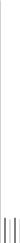 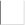 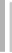 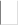 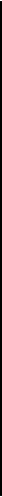 Test Company Group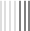 NT051-APK ELEMENTARYEvaluation Systems group of Pearson Other enrolled students takiing testsscalled score passiing tests rate (%)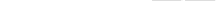 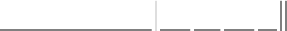 1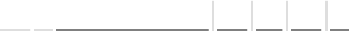 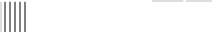 NT051-APK ELEMENTARYEvaluation Systems group of Pearson All program completers, 2014-151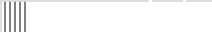 091-PROFESSIONAL KNOWLEDGE - ELEMENTARY Evaluation Systems group of PearsonAll program completers, 2014-151032-SPECIAL ED.: VISUALLY IMPAIRED Evaluation Systems group of Pearson Other enrolled students 1032-SPECIAL ED.: VISUALLY IMPAIRED Evaluation Systems group of Pearson All program completers, 2014-15 1NT601-SPECIAL EDUCATION Evaluation Systems group of Pearson Other enrolled students 1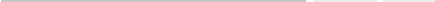 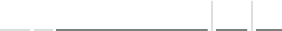 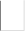 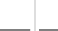 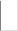 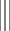 NT601-SPECIAL EDUCATION Evaluation Systems group of Pearson All program completers, 2014-15 1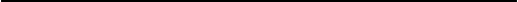 Section III Summary Pass Rates Section IV Low-PerformingProviide the follllowiing iinformatiion about the approvall or accrediitatiion of your teacher preparatiion program.. IIs your teacher preparatiion program currentlly approved or accrediited? YesIIf yes,, pllease speciify the organiizatiion(s) that approved or accrediited your program:: StateIIs your teacher preparatiion program currentlly under a desiignatiion as "llow-performiing" by the state (as per sectiion 207(a) of the HEA of 2008)? NoSection V Use of TechnologyProviide the follllowiing iinformatiion about the use of technollogy iin your teacher preparatiion program.. Pllease note that choosiing ''yes'' iindiicates that your teacher preparatiion program woulld be ablle to proviide eviidence upon request..Does your program prepare teachers to::iintegrate technollogy effectiivelly iinto curriiculla and iinstructiionYesuse technollogy effectiivelly to collllect data to iimprove teachiing and llearniing Yesuse technollogy effectiivelly to manage data to iimprove teachiing and llearniing Yesuse technollogy effectiivelly to anallyze data to iimprove teachiing and llearniing YesProviide a descriiptiion of the eviidence that your program uses to show that iit prepares teachers to iintegrate technollogy effectiivelly iinto curriiculla and iinstructiion,, and to use technollogy effectiivelly to collllect,, manage,, and anallyze data iin order to iimprove teachiing and llearniing for the purpose of iincreasiing student academiic achiievement.. IIncllude a descriiptiion of the eviidence your program uses to show that iit prepares teachers to use the priinciiplles of uniiversall desiign for llearniing,, as applliicablle.. IIncllude pllanniing actiiviitiies and a tiimelliine iif any of the four ellements lliisted above are not currentlly iin pllace..The students gain competencies in skills and knowledge in assistive technology (e.g., AAC devices, switches and adaptations) and classroom technology such as Smart Boards and iPads/pods. They have hands-on experience with these technologies in our courses as well as in their practicum and internship sites. They become skilled with computer applications for instruction and presentations such as using PowerPoint and other media applications and in developing electronic portfolios, resource web-sites, and multi-media student-led IEPS.They integrate technology through teaching, assignments, and guest speakers in all core coursework and field-based requirements (SERP 415/515, SERP 518, SERP 513 and practicum and internship courses) and collaborate with local and state technology resources (e.g., Adaptation Station, Technology Access Center of Tucson,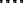 ADE Assistive Technology specialist).https://title2.ed.gov/Secured/DataCollection/Institution/PrintReport... Section VI Teacher TrainingProviide the follllowiing iinformatiion about your teacher preparatiion program.. Pllease note that choosiing ''yes'' iindiicates that your teacher preparatiion program woulld be ablle to proviide eviidence upon request..Does your program prepare generall educatiion teachers to::teach students wiith diisabiilliitiies effectiivellyNopartiiciipate as a member of iindiiviidualliized educatiion program teams Noteach students who are lliimiited Englliish proficiient effectiivellyNoProviide a descriiptiion of the eviidence your program uses to show that iit prepares generall educatiion teachers to teach students wiith diisabiilliitiies effectiivelly,, iinclludiing traiiniing rellated to partiiciipatiion as a member of iindiiviidualliized educatiion program teams,, as defined iin sectiion 614(d)(1)(B) of the IIndiiviidualls wiithDiisabiilliitiies Educatiion Act,, and to effectiivelly teach students who are lliimiited Englliish proficiient.. IIncllude pllanniing actiiviitiies and a tiimelliine iif any of the three ellements lliisted above are not currentlly iin pllace..N/ADoes your program prepare speciiall educatiion teachers to::teach students wiith diisabiilliitiies effectiivellyYespartiiciipate as a member of iindiiviidualliized educatiion program teams Yesteach students who are lliimiited Englliish proficiient effectiivellyYesProviide a descriiptiion of the eviidence your program uses to show that iit prepares speciiall educatiion teachers to teach students wiith diisabiilliitiies effectiivelly,, iinclludiing traiiniing rellated to partiiciipatiion as a member of iindiiviidualliized educatiion program teams,, as defined iin sectiion 614(d)(1)(B) of the IIndiiviidualls wiith Diisabiilliitiies Educatiion Act,, and to effectiivelly teach students who are lliimiited Englliish proficiient.. IIncllude pllanniing actiiviitiies and a tiimelliine iif any of the three ellements lliisted above are not currentlly iin pllace..The Alternative Internship Certificate program, K-12 severe certification, is based upon the Arizona Department of Education (ADE) requirements for a two-year intern certificate program, which currently requires the prospective student to complete an ADE application for an internship teaching certification which clearly stipulates the  collaborative agreement among the Arizona Department of Education, and the hiring school district. All requirements  of the ADE and the University of Arizona post-graduate certification requirements in the accredited teacher preparation program in severe disabilities were addressed. Below is the scope and sequence of the alternative intern certificate program.The Intern Certificate Program in Severe and Multiple Disabilities leads to teacher certification in severe disabilities over a two-year sequence of course work including supervised practicum and internship requirements each semester. The program emphasizes best educational practices in teaching learners K-12 grades including transition age students who 18-22 years of age. Students diagnosed with multiple disabilities or as severely/profoundly disabled usually have one or more of the following characteristics: severe to profound mental retardation, severe physical disabilities, sensory impairments, autism spectrum disorders, learning disabilities, emotional and behavioral disabilities, and health disorders. Prospective teachers in this program will be taught to effectively program for and work with students who have a wide range of severe and multiple disabilities and who represent the spectrum from early childhood to  adulthood.Below is a detailed description of the course sequence by semester for the proposed Intern Certificate Program. It includes descriptions of the course requirements, and of the relationship between coursework, field experiences, and practicum requirements. Note: Student in the Intern Certificate Program will need to take their Structured English Immersion (SEI) course requirements through their respective school district, the University of Arizona, or through another qualified institution.Courses taken during the Semester I-Fall semester (such as SERP 502, SERP 515, and SERP 593) provide foundational content about the education of students with severe and multiple disabilities (e.g., history, right to education, community-based services, etc.) and specific information about relevant areas of child development (e.g., motor, sensory and perceptual, social, and self-help skill development). Also SERP 515 emphasizes integrated related services delivery of a strong foundation for collaborative teaming. In SERP 502, students learn about applied behavior analysis and positive behavior support which is a core element of the program. Acquisition of informational competencies in these areas is very important because trainees also are placed in appropriate classrooms for field experiences during the semester. The intern will be supervised at least 5 times over the course of the semester and given formative and summative evaluations based upon teacher competencies and teaching standards. Students are evaluated formally for acquisition of performance competencies two (2) times during the semester. Continuous feedback on performance is provided daily by the cooperating teacher and once each week by the University supervisor who directly observes the student at the practicum site. Students must demonstrate successful performance of all the competencies that are specifically designated for this practicum experience. Acquisition of informational competencies is evaluated through course examinations given periodically throughout the semester.Courses taken during Semester-II Spring provide information about: (a) comprehensive functional educational assessment of students with severe and multiple disabilities through the use of available assessment tools and observation of student performance (SERP 513 & SERP 593); (b) best educational practices for the target population including adapting for educational needs in typical classrooms, systematic instruction, and community-based instruction (SERP 513); and (c) assessment and programming for augmentative communication development (SERP518).SERP 568 is an extension of SERP 513 and is offered in summer session I. This course focuses upon middle and high school aged students and the educational planning and programming for a meaningful transition from school to community environments. Site visits to adult work and day programs are required. A unit on managing and evaluating paraeducators is part of the course. Also, students work in teams and write grant proposals to fund innovative projects for youth and adults with severe and multiple disabilities.For the second year (last year) of the Intern Certificate, students take their remaining SERP 593 internship credits; supervision and intern assignments focus upon applying best educational practices in the classroom and the responsibilities of the classroom teacher: planning and implementation of instructional programs for individual students and for groups of students; collaboration with regular educators; supervision of paraprofessionals and volunteers; and participation in collaborative team meetings, IEP development, student portfolio development, and parent conferences. Students write evaluation reports on individual learners,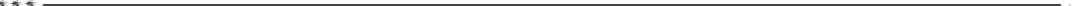 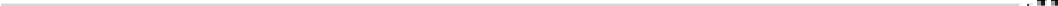 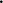 of 114/26/16, 12:50 PMwhich become part of the learner’s permanent record. The procedure used to observe students, monitor their progress, and provide feedback was described earlier.https://title2.ed.gov/Secured/DataCollection/Institution/PrintReport...During these last two semesters, students must demonstrate acquisition of all the performance competencies required of the internship program.Section VII Contextual InformationPllease use thiis space to proviide any addiitiionall iinformatiion that descriibes your teacher preparatiion program(s).. You may allso attach iinformatiion to thiis report card.. The U..S.. Department of Educatiion iis especiialllly iinterested iin any evalluatiion pllans or iinteriim or finall reports that may be avaiillablle..This alternate program was developed because of the need for certified special education teachers teaching learners  who are severely disabled. The first teacher involved in the alternate program was originally hired by the school district on an emergency certification and needed to become highly qualified in severe disabilities. The teachers who subsequently applied for the alternate program lived in an area in which teacher preparation in the area of severe disabilities was not available and needed the specific training to become highly qualified for the learners being served.Supporting FilesComplete Report Card AY 2014-15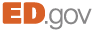 This is a United States Department of Education computer system. About Title II| Technical Assistance| Privacy Policy| Contacts11 of 11 4/26/16, 12:50 PMTeacher Preparatiion ProgramsTeacher Qualliity Partnershiip G Member?Special Education Cross CategoricalNoSpecial Education Severly ProfoundNoSpecial Education Visual ImpairmentNoTotall number of teacher preparatiion programs:: 3Totall number of teacher preparatiion programs:: 3EllementRequiired for EntryRequiired for ExiitTranscriptData not reportedData not reportedFingerprint checkData not reportedData notreportedBackground checkData not reportedData not reportedMinimum number of courses/credits/semester hours completedData not reportedData not reportedMinimum GPAData not reportedData not reportedMinimum GPA in content area courseworkData not reportedData not reportedMinimum GPA in professional education courseworkData not reportedData not reportedMinimum ACT scoreData not reportedData not reportedMinimum SAT scoreData not reportedData not reportedMinimum basic skills test scoreData not reportedData not reportedSubject area/academic content test or other subject matter verificationData not reportedData not reportedRecommendation(s)Data not reportedData not reportedEssay or personal statementData not reportedData not reportedInterviewData not reportedData not reportedOtherData not reportedData not reportedEllementRequiired forRequiired forEntryExiitTranscriptYesYesFingerprint checkNoYesBackground checkNoNoMinimum number of courses/credits/semester hours completedYesYesMinimum GPAYesYesMinimum GPA in content area courseworkYesYesMinimum GPA in professional education courseworkYesYesMinimum ACT scoreNoNoMinimum SAT scoreNoNoMinimum basic skills test scoreNoNoSubject area/academic content test or other subject matter verificationYesNoRecommendation(s)YesNoEssay or personal statementYesNoInterviewYesNoTotal number of students enrolled in 2014-15:5Unduplicated number of males enrolled in 2014- 15:1Unduplicated number of females enrolled in 2014- 15:42014-15Number enrolllledEthnicityEthnicityHispanic/Latino of any race:1RaceRaceAmerican Indian or Alaska Native:0Asian:0Black or African American:1Native Hawaiian or Other Pacific Islander:0White:4Two or more races:1Average number of clock hours required for student teaching300Average number of clock hours required for mentoring/induction support0Number of full-time equivalent faculty supervising clinical experience during this academic year2Number of adjunct faculty supervising clinical experience during this academic year (IHE and PreK-12 staff)0Number of students in supervised clinical experience during this academic year2Subjject AreaNumber PreparedEducation - GeneralTeacher Education - Special Education2Teacher Education - Early Childhood EducationAcademiic MajjorNumber PreparedEducation - GeneralTeacher Education - Special Education2Teacher Education - Early Childhood EducationTeacher Education - Elementary EducationTeacher Education - Junior High/Intermediate/Middle School EducationTeacher Education - Secondary EducationTeacher Education - AgricultureTeacher Education - ArtTeacher Education - BusinessTeacher Education - English/Language ArtsGroupNumber takiing testsAll program completers, 2014-152All program completers, combined 3 academic years2